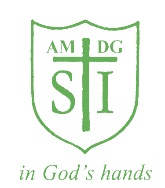 St Ignatius’ MilestonesW H O L E S C H O O LCare for the ParishVisit the library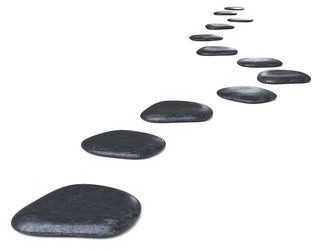 Learn about another ReligionVisit an art galleryRaise money for charityMeet an author Be a pupil leaderVisit the theatre Take part in an assemblyVisit a museumLead Collective WorshipWork as a teamAttend Mass